Муниципальное бюджетное общеобразовательное учреждение средняя общеобразовательная школа № 24 станицы Раевской муниципального образования город Новороссийск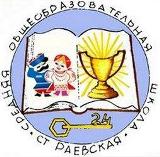 Проект«ВЗАИМОДЕЙСТВИЕ СЕМЬИ, ШКОЛЫ И ХРАМА СВЯТОГО ВОЗНЕСЕНИЯ ГОСПОДНЯ СТАНИЦЫ  РАЕВСКОЙ В ДУХОВНО-НРАВСТВЕННОМ ВОСПИТАНИИ ОБУЧАЮЩИХСЯ  КАЗАЧЬЕЙ ШКОЛЫ»Руководитель проекта Директор МБОУ СОШ № 24 Голеницкая Наталья Александровна1.Тема. «Взаимодействие семьи, школы и храма Святого Вознесения Господня станицы Раевской в духовно-нравственном воспитании обучающихся казачьей школы»2.Обоснование  проекта.2.1. Актуальность.      Проблема духовно-нравственного воспитания растущего поколения всегда была и остается актуальной. Задача вырастить молодое поколение добрым, честным, трудолюбивым стояла не только перед нашими отцами и дедами, но и во все прежние века и тысячелетия. Глубокая духовность древнерусского образования обусловила его высокий нравственно-воспитательный характер, способствовала созданию удивительно чистой, действенной и сильной культуры. Федеральный государственный образовательный стандарт основного общего образования перечисляет базовые национальные ценности российского общества: патриотизм, социальная солидарность, гражданственность, семья, здоровье, труд и творчество, наука, традиционные религии России, искусство, природа, человечество. Федеральный государственный образовательный стандарт основного общего образования «усвоение гуманистических, демократических и традиционных ценностей многонационального российского общества… формирование осознанного, уважительного и доброжелательного отношения к другому человеку, его мнению, мировоззрению, культуре, языку, вере, гражданской позиции, к истории, культуре, религии, традициям, языкам, ценностям народов России и народов мира; готовности и способности вести диалог с другими людьми и достигать в нём взаимопонимания».       В настоящее время в российском обществе сохраняются  проблемы духовно-нравственного воспитания подрастающего поколения, такие как: наличие молодежных экстремистских и асоциальных неформальных организаций, детская безнадзорность и преступность, злоупотребление ПАВ, наркомания и другие.В связи с этим задача духовно-нравственного воспитания подрастающего поколения остается приоритетной и актуальной.Под «духовно-нравственным воспитанием» понимается процесс содействия духовно-нравственному становлению человека, формированию у него:нравственных чувств (совести, долга, веры, ответственности, гражданственности, патриотизма);нравственного облика (терпения, милосердия, незлобивости);нравственной позиции (способности к различению добра и зла, проявлению самоотверженной любви, готовности к преодолению жизненных испытаний);нравственного поведения (готовности служения людям и Отечеству, проявления духовной рассудительности, послушания, доброй воли).В России духовно-нравственное воспитание традиционно содействовало духовно-нравственному становлению человека на основе православной культуры во всех формах ее проявления (религиозной, идеологической, научной, художественной, бытовой). Это давало и дает возможность иного, более полного и объемного восприятия мира, своего места в нем.2.2. Нормативно-правовое обеспечение инновационного проекта.-Федеральный закон РФ от 29.2012 года № 273-ФЗ «Об образовании в Российской Федерации»;-Федеральный закон  от 24.07.1998 № 124-ФЗ (ред. От 17.12.2009) «б основных гарантиях прав ребёнка в Российской Федерации»;-Федеральный закон от 26.09.1997 года № 125-ФЗ «О свободе совести и о религиозных объединениях»;-Письмо Министерства  образования РФ от 19.03.1993 года «О светском характере образования в государственных образовательных учреждениях Российской Федерации»;-Закон Краснодарского края «Об образовании в Краснодарском крае» от 16.07.2013 г № 2770-КЗ;-Закон Краснодарского края «О патриотическом и духовно-нравственном воспитании в Краснодарском крае» от 30 декабря 2013 г. №2867-КЗ (в ред. от 04.02.2014г. № 2895-КЗ);-Договор о сотрудничестве Министерства образования Российской Федерации и Московской Патриархии Русской Православной Церкви;-Договор о сотрудничестве МБОУ СОШ № 24 и Свято-Вознесенским храмом;-Договор о сотрудничестве с Раевским казачьим сельским обществом.2.3. Обоснование значимости проекта для развития МБОУ СОШ № 24 Значимость реализации инновационного проекта для школы:- развитие форм и методов духовно-нравственного воспитания обучающихся на основе современных подходов к организации воспитательного процесса;-приобщение обучающихся и родителей к духовно-нравственным ценностям традиционной отечественной культуры, воспитание уважения к прошлому своего народа;- развитие активного культурного сознания и нравственного поведения обучающихся, формирование их нравственной и жизненной позиции;-научно-методическое обеспечение процесса духовно-нравственного воспитания обучающихся, обобщение и распространение опыта формирования духовно-нравственной личности;-обеспечение условий реализации процесса духовно-нравственного воспитания обучающихся;- организация социального партнёрства, взаимодействия с учреждениями культуры станицы Раевской и города Новороссийска, с религиозными и общественными объединениями.2.4. Обоснование значимости проекта для развития системы образования Краснодарского края.               В ходе реализации инновационного проекта будет обоснована целесообразность и эффективность взаимодействия школы, семьи и РПЦ в системе  духовно-нравственного воспитания обучающихся общеобразовательных организаций.                Локализация ресурсов для возможности взаимодействия с социальными партнёрами в дистанционном и реальном режимах позволит улучшить эффективность реализации программы духовно-нравственного воспитания обучающихся.                   Реализация инновационного проекта и распространение его результатов окажет влияние на инновационное развитее образовательных организаций Краснодарского края.Цель проекта:  обновление условий реализации системы духовно-нравственного воспитания обучающихся в казачьей школе для формирования духовно-нравственных качеств личности, патриотического и гражданского осознания и самосознания обучающихся, потребности в изучении отечественной истории культуры, сохранении православных традиций.Объектом проектирования является  система духовно-нравственного воспитания  обучающихся, а предметом  проектирования поиск эффективной системы  духовно-нравственного воспитания обучающихся.Гипотеза: предполагается, что в результате внедрения  проекта духовно-нравственного воспитания обучающихся казачьей школы через взаимодействие школы, семьи и Свято-Вознесенского храма станицы будут достигнуты следующие результаты и эффекты:повысится интерес участников образовательных отношений к духовно-нравственному воспитанию обучающихся;повысится активность родителей в воспитании детей;улучшаться взаимоотношения и укрепится сотрудничество между педагогами и родителями учащихся;администрация образовательной организации получит средство  внутреннего  мониторинга духовно-нравственного воспитания обучающихся;будут изданы методические рекомендации по организации духовно-нравственного воспитания обучающихся;будет создан банк сценариев, разработок уроков, внеклассных мероприятий, праздников  по духовно-нравственному воспитанию обучающихся.Задачами данного проекта являются:Разработка и описание системы  духовно-нравственного воспитания в казачьей школе путём сотрудничества  школы, семьи и православной церкви;Разработка механизма вовлечения родителей в процесс духовно-нравственного воспитания учащихся;Практическая проверка и корректировка предполагаемой  системы духовно-нравственного воспитания;Описание практики внедрения и представление результатов инновационного опыта на муниципальном уровне.Методологическая основа проекта (научно-педагогические принципы, подходы, научные школы, концепции, положенные в основу проекта)Концепция духовно-нравственного развития и воспитания личности гражданина России      (А.Я. Данилюк, А.М. Кондаков, В.А. Тишков Концепция духовно-нравственного развития и воспитания личности гражданина России, 2-изд., М.: «Просвещение», 2011) является методологической основой разработки и реализации инновационного проекта.  Концепция духовно-нравственного развития и воспитания личности гражданина России определяет:-характер современного национального воспитательного идеала;-цели и задачи духовно-нравственного развития и воспитания детей и молодёжи;-систему базовых ценностей, на основе которых возможна духовно-нравственная консолидация многонационального народа Российской Федерации;-основные социально-педагогические условия и принципы духовно-нравственного развития и воспитания обучающихся.В Концепции чётко сформулирована цель духовно-нравственного воспитания : «Важнейшей целью современного отечественного образования и одной из приоритетных задач общества и государства является воспитание, социально-педагогическая поддержка становления и развития высоконравственного, ответственного, творческого, инициативного, компетентного гражданина России» Методологической основой духовно-нравственного воспитания становятся традиции православной культуры и педагогики, представленные в различных аспектах:- культурно-историческом (на основе примеров отечественной истории и культуры);- нравственно-этическом (в контексте нравственного учения о человеке, цели его жизни и смысле отношений с другими людьми, миром);- этнокультурном (на основе национальных традиций русского народа, православных казачьих традициях).Следует выделить и особую важность включения духовно-нравственных отношений и в семейное воспитание. Семья является основой формирования системы жизненных ценностей и отношений ребенка, используемой им затем в качестве инструмента освоения социальной среды.Основная идея предполагаемого инновационного продукта.Воспитание гражданина и патриота своей страны, знающего, любящего свою Родину, свой народ, традиции национальной и православной культуры, активно участвующие в её возрождении.Механизм реализации проекта7. Сетевое взаимодействие, социальные партнёры.Проект  реализуется МБОУ СОШ № 24 в постоянном взаимодействии и тесном сотрудничестве с семьями учащихся, с другими субъектами социализации, принимающих участие в реализации воспитательного процесса – социальными партнерами школы:8. Объём выполненных работ (%)Инновационный проект реализован на 9. Целевые критерии и показатели проекта. 10. Используемые диагностические методы и методики, позволяющие оценить эффективность проекта.В ходе разработки и реализации проекта использовались следующие методы исследования: анализ информационных источников, анализ документации, опрос, наблюдение, метод экспертных оценок, изучение и обобщение педагогического опыта, проектирование, методы логического анализа.11. Перспективы развития  инновации (проекта)12.  Новизна проектаНаучная новизна проекта состоит в том, что:- на основе анализа нормативно-правовой базы организации духовно-нравственного  воспитания учащихся школы   и обобщения опыта данной работы будет разработана современная организационно-методическая модель данного направления воспитания;- будут разработаны и апробированы критерии оценки результатов и эффективности духовно-нравственного  воспитания в системе внеурочной работы  общеобразовательной школы, позволяющие целенаправленно модернизировать содержание, формы и методы духовно-нравственного  воспитания в зависимости от его целей.13.  Значимость проекта.Теоретическая значимость проекта:Теоретическая значимость результатов проекта заключается в том, что обоснованные в нем основные тенденции развития духовно-нравственного  воспитания учащихся  могут стать важным ориентиром для создания проектов другими образовательными учреждениями;  разработанная и апробированная на практике модель духовно-нравственного  воспитания учащихся расширяет теоретические представления о возможностях сетевых образовательных и воспитательных учреждений, подходах к подготовке подбору кадров для них; сформулированные в проекте основные принципы отбора содержания, форм и методов работы в рамках духовно-нравственного воспитания, научная характеристика условий эффективной реализации данного направления воспитания могут выполнять функцию необходимого теоретического основания для прикладных и методических разработок.Практическая значимость проекта:Авторский подход к формированию информационной составляющей духовно-нравственного  патриотического воспитания сможет продемонстрировать новые возможности при формировании патриотического характера мировоззрения у учащихся; предложенные критерии оценки эффективности и результатов духовно-нравственного  воспитания могут быть использованы образовательными учреждениями с целью повышения качества образования и при формировании требований к кадрам, реализующим задачи духовно-нравственного  воспитания. 14. Вероятные  риски и пути их преодоления№ п/пЗадачиСодержание работыСроки исполнения Полученный (ожидаемый) результатЭтап 1. Проектно-оценочный, июнь-декабрь 2015 г.Этап 1. Проектно-оценочный, июнь-декабрь 2015 г.Этап 1. Проектно-оценочный, июнь-декабрь 2015 г.Этап 1. Проектно-оценочный, июнь-декабрь 2015 г.Этап 1. Проектно-оценочный, июнь-декабрь 2015 г.1.Изучение нормативно-правовой базы  по проблеме исследования-формирование базы информационных источников по проблеме исследования с последующим анализом и систематизациейИюнь-август-определена нормативно-правовая база реализации системы духовно-нравственного воспитания обучающихся2.Подготовка условий создания проекта по духовно-нравственному воспитанию, определение исходного уровня состояния проблемы-обновление планирующей документации;-обеспечение методического сопровождения инновации;-анализ и оценка материальных и кадровых возможностей школыСентябрь-декабрь-разработан проект  духовно-нравственного воспитания посредством взаимодействия школы, семьи и Свято-Вознесенского храма станицы;- в воспитательном плане работы школы определён целевой ориентир  и мероприятия по внедрению инновационного проекта;-подготовлены методические рекомендации по реализации проекта.Этап 2. Опытно-практический, 01.01.2016- 01.09.2018 г.Этап 2. Опытно-практический, 01.01.2016- 01.09.2018 г.Этап 2. Опытно-практический, 01.01.2016- 01.09.2018 г.Этап 2. Опытно-практический, 01.01.2016- 01.09.2018 г.Этап 2. Опытно-практический, 01.01.2016- 01.09.2018 г.1.Утверждение и внедрение инновационного проекта духовно-нравственного воспитания обучающихся казачьей школы посредством взаимодействия школы, семьи и Свято-Вознесенского храма станицы-коллегиальное обсуждение инновационного проекта;-рассмотрение инновационного проекта на педагогическом советеЯнварь-утвержден и реализуется проект духовно-нравственного воспитания посредством взаимодействия семьи, школы и Свято-Вознесенского храма станицы2.Представление промежуточного опыта реализации проекта духовно-нравственного воспитания посредством взаимодействия школы, семьи и Свято-Вознесенского храма станицы-публикация статей, создание буклетов, видеороликов, выступление на заседаниях МО;-участие в олимпиадах, конкурсах;-корректировка инновационного проекта.В течение всего периода реализации-увеличение количества обучающихся и родителей участвующих в мероприятиях по духовно-нравственному воспитанию  обучающихся;-увеличение количества  обучающихся и учителей участвующих в конкурсах, олимпиадах;-улучшение показателей профилактической работы.Этап 3. Аналитико-обобщающий, 01.09.2018-01.12.2018 г.Этап 3. Аналитико-обобщающий, 01.09.2018-01.12.2018 г.Этап 3. Аналитико-обобщающий, 01.09.2018-01.12.2018 г.Этап 3. Аналитико-обобщающий, 01.09.2018-01.12.2018 г.Этап 3. Аналитико-обобщающий, 01.09.2018-01.12.2018 г.1.Оценка эффективности реализации инновационного проекта духовно-нравственного воспитания обучающихся казачьей школы посредством взаимодействия школы, семьи и Свято-Вознесенского храма станицы-проведение психологического исследования  ценностных ориентаций обучающихся;-мониторинг готовности педагогов к реализации духовно-нравственного воспитания посредством взаимодействия семьи, школы и Свято-Вознесенского храма Сентябрь-октябрь-выполнение индикаторов инновационного проекта в полном объёме.2.Обобщение и трансляция опыта  реализации  инновационного проекта- оформление методических материалов, обобщающих опыт реализации духовно-нравственного воспитания  посредством взаимодействия школы, семьи и Свято-Вознесенского храма станицыСентябрь-декабрь-разработать методические и образовательные материалы;-обобщить опыт реализации проекта духовно-нравственного воспитания посредством взаимодействия школы, семьи и Свято-Вознесенского храма станицы №Наименование организацииОтветственный координаторКонтактная информация1.Администрация Раевского сельского округаТокарева А.С.- глава администрации Раевского сельского округа89184848354Тел/факс: 8(8617) 270-1322.Свято - Вознесенский храм станицы РаевскойИерей Александр- настоятель Свято-Вознесенского храма891808846853.Раевское казачье сельское обществоЕмельянов И.А.- атаман Раевского казачьего общества891867272384.Совет ветеранов станицы РаевскойМедведев В.А.- председатель Совета ветерановФролов П.В. -ответственный за работу со школой, член Совета ветеранов 8(8617) 270-099891837521605.Дом культурыПопкова С.А.- директор Дома культуры станицы Раевской8(8617) 270-0446.Раевская сельская библиотекаМорданова О.М.- зав. библиотекой7.Городская больница № 4Постникова Н.Н.-главный врач 8(8617) 270-2058(8617) 270-2558.Детская школа искусствРуденко П.С. –директор ДШИ8(8617) 270-215№Наименование индикатора/показателяПлановое значение по итогам реализации МИПФактическое значение на 01.01.2016Фактическое значение на 01.01.2017Фактическое значение на 01.01.2018Уровень сформированности духовно-нравственых ценностей у учащихся (%)100Вовлечённость в проведение мероприятий обучающихся  (%)100Вовлечённость в проведение мероприятий  родителей  (%)80Вовлечённость в участие в конкурсах и олимпиадах  обучающихся (%)90Вовлечённость в участие в конкурсах учителей (%)95Показатели профилактической работы (уровень травматизма, преступности, употребления ПАВ)Социальные партнёры, участвующие в реализации МИП (кол-во)8№Направление развития инновацииСубъект деятельностиОбъект деятельностиСрок1.Внедрение опыта реализации инновационного проекта духовно-нравственного воспитания обучающихся казачьей школы посредством взаимодействия семьи, школы и Свято-Вознесенского храма станицыУправленческие и педагогические кадры  ООСистемы воспитательной работы  образовательных организацийС 2019 года2.Расширение спектра социального партнёрства с целью реализации сетевого взаимодействияАдминистрация МБОУ СОШ № 24Социальные партнёрыС 2016 годаРиски при реализации проектаСпособы преодоленияОтсутствие системы стимулирования творческого саморазвития педагогов, готовности к инновационной деятельностиВыйти с предложением к администрации ОУ по стимулированию педагогов, участвующих в проектеОтсутствие диагностического инструментария для замеров личностных результатов у воспитанниковКонсультации,  изучение опыта работы коллегСлабое владение  педагогами современными методиками,  способствующими личностному развитию и духовно-нравственному становлению воспитанников.Повышение квалификации, совместное коллективное обсуждение  своего практического опыта и  опыта коллег.Недостаточная мотивация учащихся в личностном самосовершенствовании Индивидуальная работа  с каждым воспитанником, создание ситуации успеха.Низкая активность родителей  в реализации задач проектаИндивидуальное собеседование с родителями, привлечение к проведению внеклассных  мероприятий.